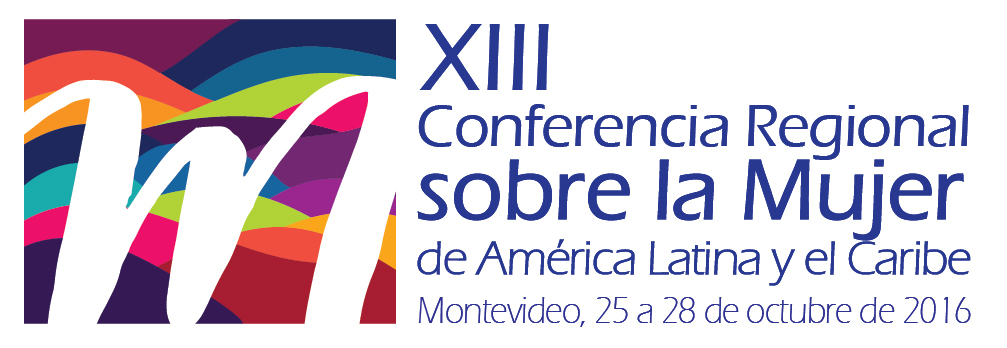 SOLICITUD DE RESERVA DE HOTELSolicito reserva en:Autorizo el uso de la siguiente tarjeta de crédito a fin de garantizar mi reserva de hotel:Las reservas deben solicitarse directamente al hotel seleccionado. Cada delegado es responsable de su reserva y deberá asegurarse de que su solicitud haya sido procesada por el hotel y solicitar el correspondiente número o código de confirmación. Para garantizar la reserva es indispensable indicar el número de vuelo, la hora de llegada y de salida del país, así como el tipo y número de tarjeta de crédito. NombreNombreNombreApellidoApellidoApellidoApellidoJefe de Delegación Delegado Delegado Delegado Delegado Observador Invitado especial Cargo oficial:Cargo oficial:Cargo oficial:Cargo oficial:Cargo oficial:Cargo oficial:Cargo oficial:Organismo o institución:Organismo o institución:Organismo o institución:Organismo o institución:Organismo o institución:Organismo o institución:Organismo o institución:Dirección:Dirección:Dirección:Dirección:Dirección:Dirección:Dirección:Ciudad:Ciudad:Ciudad:Ciudad:País:País:País:Teléfono:Teléfono:Fax:Fax:Fax:E-mail:E-mail:RADISSON MONTEVIDEO– VICTORIA PLAZA HOTEL  (5 estrellas)            Plaza Independencia 759Teléfono: (598) 29020111. Ext. 8102Standard sencilla                                                   135  dólares (incluye desayuno e Internet)Standard doble                                                      155 dólares (incluye desayuno e Internet)Núm. de confirmación: 1610CEPALG E-mail:  brosendo@radisson.com.uy              reservas@radisson.com.uy Atención: Betiana Rosendo* IVA del 10% exento para huéspedes no residentes en el UruguaySHERATON HOTEL MONTEVIDEO (5 estrellas)         Víctor Soliño 349Tel: (598) 2712 3474Standard sencilla                                            135 dólares (incluye desayuno e Internet)Standard doble                                                145 dólares (incluye desayuno e Internet)E-mail: Ignacio.Zubiaga@sheraton.comAtención: Ignacio Zubiaga* IVA del 10% exento para huéspedes no residentes en UruguaySHERATON HOTEL MONTEVIDEO (5 estrellas)         Víctor Soliño 349Tel: (598) 2712 3474Standard sencilla                                            135 dólares (incluye desayuno e Internet)Standard doble                                                145 dólares (incluye desayuno e Internet)E-mail: Ignacio.Zubiaga@sheraton.comAtención: Ignacio Zubiaga* IVA del 10% exento para huéspedes no residentes en UruguaySHERATON HOTEL MONTEVIDEO (5 estrellas)         Víctor Soliño 349Tel: (598) 2712 3474Standard sencilla                                            135 dólares (incluye desayuno e Internet)Standard doble                                                145 dólares (incluye desayuno e Internet)E-mail: Ignacio.Zubiaga@sheraton.comAtención: Ignacio Zubiaga* IVA del 10% exento para huéspedes no residentes en UruguayHOTEL HOLIDAY INN (4 estrellas)                                    Colonia 823Tel: (598) 2902-0001. Ext. 887NO HAY DISPONIBILIDAD DE HABITACIONESHOTEL NH COLUMBIA (4 estrellas)                            Rambla Gran Bretaña 473Teléfono: (598) 2916 0001Standard sencilla                                                   95  dólares (incluye desayuno e Internet)Standard doble                                                      95 dólares (incluye desayuno e Internet)Núm. de confirmación: 254214611E-mail:  m.nues@nh-hotels.com Atención: María Inés Núñez* IVA del 10% exento para huéspedes no residentes en el UruguayHOTEL NH COLUMBIA (4 estrellas)                            Rambla Gran Bretaña 473Teléfono: (598) 2916 0001Standard sencilla                                                   95  dólares (incluye desayuno e Internet)Standard doble                                                      95 dólares (incluye desayuno e Internet)Núm. de confirmación: 254214611E-mail:  m.nues@nh-hotels.com Atención: María Inés Núñez* IVA del 10% exento para huéspedes no residentes en el UruguayHOTEL NH COLUMBIA (4 estrellas)                            Rambla Gran Bretaña 473Teléfono: (598) 2916 0001Standard sencilla                                                   95  dólares (incluye desayuno e Internet)Standard doble                                                      95 dólares (incluye desayuno e Internet)Núm. de confirmación: 254214611E-mail:  m.nues@nh-hotels.com Atención: María Inés Núñez* IVA del 10% exento para huéspedes no residentes en el UruguayFecha de llegada al país:Fecha de llegada al país:No de vuelo:Hora aprox.:Fecha de salida del país:Fecha de salida del país:No de vuelo:Hora aprox.:American Express  Master Card Visa  Visa  Otra No de tarjeta de crédito/código de seguridad:No de tarjeta de crédito/código de seguridad:No de tarjeta de crédito/código de seguridad:Fecha de vencimiento:Fecha de vencimiento: